DOCUMENTO TÉCNICO FORMULACION Y ESTRUCTURACIÓN DE PROYECTOS DE INVERSIÓN DEPARTAMENTALIntroducción: (resumen general del proyecto)Generalidades del ProyectoIdentificación del ProyectoNombre del proyectoUbicaciónFase del proyecto: INVERSIÓNDuración del Proyecto: (HORIZONTE, VIGENCIAS)Costo total del proyecto:  Información de la matriz estratégica financiera por cada vigencia y el costo totalFinanciación del proyecto por recursos: Ingresos corrientes de libre destinación o propios, SGP (salud, educación, agua potable), estampillas (pro-desarrollo, cultura, adulto mayor), sobretasa ACPM, monopolio, fondo de seguridad, rentas cedidas y recursos de la Nación, entre otros. Información básica de la Secretaria Unidad Ejecutora del proyecto Nombre, identificación, teléfono, correo electrónico del secretario de despacho, director o gerente de la Unidad Ejecutora Identificación de la necesidad y/o problemaContribución del proyecto a la política públicaConcordancia y pertinencia del proyecto con el Plan Nacional de DesarrolloConcordancia con el Plan de Desarrollo del Departamental “Tú y Yo Somos Quindío”: línea estratégica, programa, metaIdentificación y descripción del ProblemaProblema centralAntecedentes del problemaJustificación del proyectoMarco legal y normativoMagnitud actual del problema (indicador de línea base)Causas y efectosÁrbol de problemas:  Análisis de participantesIdentificación de participantes: beneficiarios, cooperante (Gobernación del Quindío), oponente y perjudicadoConcertación de los participantes: breve síntesisPoblación afectada y población objetivoPoblación afectadaPoblación objetivoCaracterísticas demográficas de la población objetivo: De acuerdo al formato de población Ciclos vitales, según anexo F-PLA-38: Objetivos General y específicos Objetivo GeneralIndicadores que miden el objetivo generalRelación entre causas y los objetivos específicosÁrbol de objetivos:  AnexoSelección de la mejor alternativaCriterios de selección:  breve explicación Nombre de la alternativa seleccionadaFecha de inicio/ final de inversiónPreparación de la alternativaPreparación de la alternativa de soluciónAnálisis técnico de la alternativa: Descripción de la alternativaEstudio de NecesidadBien o servicio a entregar o demanda a satisfacer Estudio de NecesidadAnálisis técnico de la alternativaLocalización Cadena de valorAnálisis de riesgos: administrativos, financieros, ambientales, biológicosToma de decisión y programación del proyectoProgramación de indicadores (discriminado por vigencia)Indicadores de producto y metaIndicadores de gestión y metaNOTA:  Una vez la información del proyecto sea revisada por el grupo de enlace del área de proyectos, se deberán enviar en forma física los anexos legajados en carpeta y firmados por el secretario de despacho, director o gerente de la unidad ejecutora. Así mismo en forma magnética toda la información del proyecto, incluidos los anexos escaneadosEl documento debe ser elaborado en Letra Arial; tamaño 12; interlineado 1,5; Párrafos justificados.Anexos:  F-PLA-02: Presupuesto Completo del ProyectoF-PLA-11: Árbol del problemaF-PLA-13: Árbol de ObjetivosF-PLA-38: Población beneficiadaSi hay otros anexos, se pueden incluir en el documento, sino se debe especificar que se anexa en cd.____________________________________________________NOMBRE Y FIRMA SECRETARIO, GERENTE Y/O DIRECTOR UNIDADEJECUTORAMIPGHG2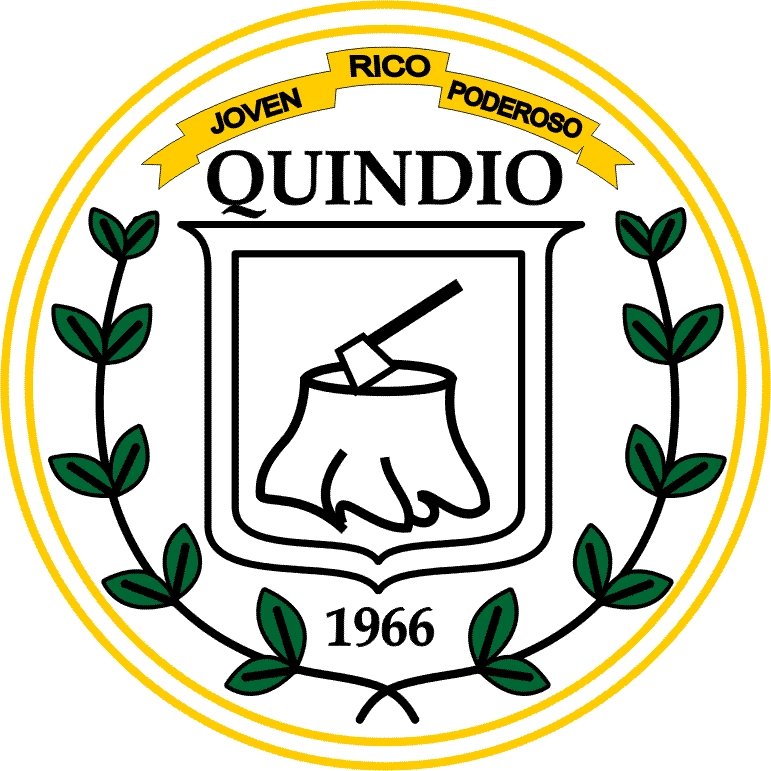 FORMATOCódigo: F-PLA-84Documento Técnico Formulación y Estructuración Proyectos de Inversión DepartamentalVersión: 01Fecha: 02/06/2022Documento Técnico Formulación y Estructuración Proyectos de Inversión DepartamentalPágina: 1 de 3ELABORACIÓNREVISIÓNAPROBACIÓNElaborado por:Norma Consuelo Mantilla QuinteroRevisado por:Sandra Patricia Díaz OrdoñezAprobado por:Luis Alberto Rincón QuinteroCargo: Profesional UniversitarioCargo: Jefe de Proyectos y CooperaciónCargo: Secretario de Despacho